Contents1	Introduction and Context							32	Scope										33	Roles and Responsibilities							44	Failure to Register within the Prescribed Enrolment Period	55	Monitoring Expected Contacts						66	Recording and Investigating Absences					77	Early Completion of Programme						8Appendix 1											91	Introduction and Context1.1	The Liverpool School of Tropical Medicine (LSTM) is a licensed Tier 4 sponsor of overseas students and is committed to implementing full and robust processes to ensure compliance with the terms of the licence.  LSTM has a statutory responsibility to monitor the expected contacts of its students holding Tier 4 (General) visas and to report to UK Visas and Immigration (UKVI) any failure in maintaining these.1.2	To ensure equity of treatment across the student body, LSTM addresses its responsibilities by a system of attendance monitoring for all postgraduate research students and for all students on taught programmes of greater than six months in duration. As well as meeting the requirements of UKVI, this system facilitates the identification of students who may be experiencing difficulties with their studies and need particular support.1.3	This Code of Practice is set within the context of the statutory and legislative requirements imposed on education providers by the Immigration, Asylum and Nationality Act 2006. It will be updated if there are significant changes in responsibilities under the Act as reflected in current information held at: https://www.gov.uk/tier-4-general-visa/overviewRelated documents: LSTM Student CharterCode of Practice on AdmissionsCode of Practice on Student Engagement and Enhancing the Student ExperienceCode of Practice on Hosting of Visiting StudentsProcedure for consideration of extenuating circumstancesProcedure for Monitoring the Academic Progress of Postgraduate Research StudentsProcedure for Requesting an Extension, Withdrawal or Suspension of Studies for Postgraduate Research StudentsProcedure for Supervision of Postgraduate Research StudentsProcedure for Monitoring Attendance & Sickness Absence (Taught Programmes)2	Scope2.1	This Code of Practice applies to all postgraduate taught and postgraduate research students studying on LSTM programmes longer than six months in duration.  Reporting duties will apply only to those students who have entered the UK on a Tier 4 (General) visa. Students undertaking study of less than six months or research students based off-site can enter the UK on a Short Term Study visa, which does not carry any reporting requirements.3	Roles and Responsibilities3.1	The responsibilities associated with LSTM’s Tier 4 sponsor licence are devolved across the Education team.  3.2	For applicants to a postgraduate taught programme, the Admissions and Recruitment Manager is responsible for ensuring that LSTM fulfils the reporting requirements pre-Registration and including during the prescribed enrolment period.  The Academic Registrar is responsible for ensuring that LSTM fulfils the reporting requirements for Registered postgraduate students.The Admissions team will:3.2.1	Act as the first point of contact for staff and students for advice and guidance relating to Tier 4 (General) visa regulations3.2.2	Ensure that the original immigration documents of all students are verified at registration and that photocopies are kept on file, including passport, visa and Biometric Residence Permit and Academic Technology Approval Scheme (ATAS) certificate (if applicable).  Further details can be found in the Code of Practice on Admissions 3.2.3	Report any students who have failed to register within the prescribed enrolment period to UKVI using the Sponsor Management System (SMS)The Registry team will:3.2.4	Produce registers, maintain records of unauthorised absences and inform the Academic Registrar and Director of Studies as appropriate3.2.5	Ensure that LSTM holds correct contact details for all students registered on the programme3.2.6	Report any student who meets the reporting criteria set out in section 5 and 6 of this document to UKVI via the SMS. 3.3		For applicants to a postgraduate research programme and registered students on a postgraduate research programme, the Early Career Researcher Support team will:3.3.1	Act as the first point of contact for staff and students for advice and guidance relating to Tier 4 (General) visa regulations3.3.2	Ensure that the original immigration documents of all students are verified at registration and that photocopies are kept on file, including passport, visa and Biometric Residence Permit and Academic Technology Approval Scheme (ATAS) certificate (if applicable).3.3.3	Report any students who have failed to register within the prescribed enrolment period to UKVI using the Sponsor Management System (SMS)3.3.4	Maintain and monitor supervisory meeting record system for registered students and inform the Director of Academic Development and Director of Postgraduate Research as appropriate3.3.5	Advise on implications of suspension or extension of studies in relation to Tier 4 (General) sponsorship for registered students. Manage record of annual leave and unauthorised absence.3.3.6	Ensure that LSTM holds correct contact details for all students registered on the programme3.3.7	Report any student who meets the reporting criteria set out in section 5 and 6 of this document to UKVI via the SMS.4	Failure to Register within the Prescribed Enrolment Period4.1	The ‘prescribed enrolment period’ refers to the period during which students are permitted to register for their programme and will be stated in the student’s Confirmation of Place letter.  Once the prescribed enrolment period has lapsed, the Admissions and Recruitment Manager will report to UKVI, within 10 working days, any student who has been refused entry clearance or leave to remain, or where leave has been granted but the student has failed to enrol.4.2	The prescribed enrolment period for both research and taught programmes will extend until two weeks after the date of registration.  In exceptional circumstances, LSTM may consider a further extension of this enrolment period.  4.3	Research students who are unable to register within the prescribed enrolment period due to reasons beyond their control (e.g. delay in the visa application process) can, with approval from their supervisor, defer their registration. Cases will be dealt with on an individual basis and where possible the student will be expected to provide supporting evidence.4.4	Initial registration for both postgraduate research and taught courses at LSTM is the first formal student interaction recorded for Tier 4 monitoring purposes.  Section 5 provides more information regarding expected contacts.4.5	Registration at LSTM requires all students to formally register their personal and academic details on the student record system (and in doing so agree to abide by all LSTM policies, regulations and procedures as outlined in the student handbook), to confirm their arrival at LSTM, and to provide original immigration and qualification documentation that satisfies the requirements of paragraph 4.4 of the Code of Practice on Admissions.  Students will not be considered fully registered until all of these steps have been completed.  4.6	In cases where an expected international student entrant arrives at LSTM for registration but fails to provide all original immigration and qualification documentation that satisfies the requirements of 4.5 of this Code of Practice and 4.4 of the Code of Practice on Admissions by the end of the prescribed enrolment period, the Academic Registrar or Early Career Researcher Support team will undertake all reasonable steps to contact the student and request the documentation within a reasonable timeframe.4.7	Following the end of the prescribed enrolment period, LSTM reserves the right to restrict access to LSTM facilities and services until such time as the student provides the required immigration and qualification documentation to satisfy LSTM Tier 4 compliance responsibilities. 4.8	In the event that an international student does not provide all of the required documentation, and where reasonable steps have been taken by LSTM to gather this documentation, LSTM reserves the right to de-register a student from their programme of study in order to protect its Tier 4 sponsor licence.  In such cases, LSTM will withdraw the existing CAS and therefore its sponsorship of that student and the student would most likely be required to leave the UK.  5	Monitoring Expected Contacts5.1	UKVI policy dictates that educational institutions must report students when they have missed ten expected contacts for their programme of study. The contacts that will be monitored for students on taught Master’s and research programmes are given in Appendix 1.5.2	Postgraduate taught students on Tier 4 visas must declare their intentions with respect to returning to the UK after completion of dissertation field work. The Academic Registrar will report to UKVI those students who declare that they are not intending to return to the UK and LSTM will cease to act as their Tier 4 sponsor.5.3	Unless otherwise declared, LSTM will assume that postgraduate research students on Tier 4 visas undertaking field work outside of the UK during the course of their studies will return to LSTM prior to submission of their thesis.5.4	LSTM will report to UKVI the following changes to a Tier 4 students’ registration status:5.4.1	The discovery of fraudulent information or documents submitted to support an application for postgraduate study during the lifetime of a CAS assigned by LSTM5.4.2	Voluntary withdrawal from a programme of study5.4.3	Termination of students’ studies following unsatisfactory academic progress (including following the completion of appeal procedures, or lapse of time permitted for appeal)5.4.4	Withdrawal from a programme due to failure to attend or engage with studies (following completion of appeal procedures, or lapse of time permitted for appeal)5.4.5	Termination of studies following a serious breach of academic misconduct5.4.6	Voluntary suspension of study5.4.7	Termination of study as a result of a failure to pay outstanding tuition fees5.4.8	Failure to register (see section 4)5.4.9	Early completion of the programme.  Once an award is confirmed, any Postgraduate Student who has more than four months’ leave remaining on their visa will be reported to UKVI.  The student will be warned that their leave will be curtailed.5.4.10	Failure to return from a period spent overseas as part of an MSc dissertation project. 5.5	In all circumstances above, the change in registration status will be reported to UKVI via the SMS.  In all circumstances LSTM will withdraw its current sponsorship of the student and the student may be required to leave the UK.5.6	The Academic Registrar will normally report to UKVI a transfer into another programme of study. 5.7	The Academic Registrar will notify UKVI of any MSc students who entered the UK on a Tier 4 visa and travel overseas to undertake research as part of a dissertation project.6	Recording and Investigating Absences6.1	All postgraduate taught students are expected to maintain a minimum level of 80% of course contact hours. 6.2	If any student misses an expected contact due to good cause (e.g. illness), this absence will be classed as “authorised” and not as a missed contact.6.3	A student on a postgraduate taught programme who knows in advance that an expected contact will be missed must submit a Request for Authorised Absence.6.4	If a student on a postgraduate taught programme accrues five unauthorised absences on consecutive working days, formal attempts will be made to contact the student and these will be documented on the student’s file. If a further five expected contacts are missed, and in order to protect LSTM’s Tier 4 sponsor licence, the Academic Registrar will report the student to UKVI via the SMS and withdraw sponsorship unless contact with the student establishes good cause for the absences.6.5	The supervisor(s) of a postgraduate research student should report to the Early Career Researcher Support team when there has been no contact with the student within any 2 month period (unless absence has been authorised for illness, etc.), or where there is a pattern of absences that is affecting the student’s work and/or causing concerns for the student’s well-being.6.6	LSTM may also consider failure of a postgraduate research student to engage with Annual Progress Monitoring requirements as absence. 7	Early Completion of Programme 7.1 	Regulations for early completion apply for any student who completes their course (as stated in the “course title” field of their CAS) earlier than the course end date (as stated in the “course end date” of their CAS). 7.2	LSTM must report to UKVI any student who completes their course earlier than expected (this normally applies only to Postgraduate Research Students). 7.3 	Once an award is confirmed, any Postgraduate Research Student who has more than four months’ leave remaining on their visa will be reported to UKVI. The student will be warned that their leave will be curtailed.APPENDIX 1Contacts monitored for taught Master’s programmesContacts monitored for research programmes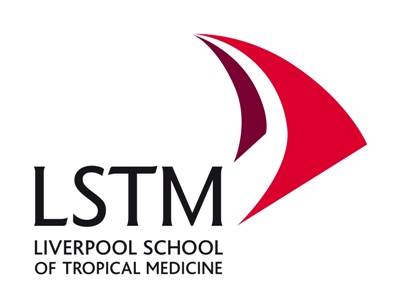 Code of Practice on Monitoring Student AttendanceContactMechanism for monitoringAttendance at timetabled teaching session (e.g. lectures, laboratory practicals)The Academic Registry will generate weekly class registers for disseminating to teaching staff. Teaching staff will be responsible for ensuring that registers are taken at the first teaching session of the day and that completed registers are returned to the Academic Registry for review.  Students will not be permitted to sign a register retrospectively.    Formal assessment that requires a student to be physically present (e.g. written examination)A list of students who are expected to undertake the assessment will be produced by the relevant Programme Administrator.  This will be checked against the students who actually attend the assessment. The Programme Administrator will review the list for any unauthorised absences.    Progress meetings with dissertation supervisorStudents are expected to keep in regular contact with their supervisor, either by telephone, email, skype or in person.  Supervisors are expected to alert the Academic Registrar if there has been no contact.ContactTimescaleMechanism for monitoringRegistrationOnce only on start dateRegistration and arrival on campus will be recorded in the Student Information System LSTM Induction EventOnce onlyAttendance will be monitored by the Early Career Researcher Support team and recorded on the PGR student databaseProject Plan and DocumentOnce only within 3 months of registrationCompletion will be monitored by the Early Career Researcher Support team and recorded on the PGR student databaseTraining and Development ActivitiesAccording to training needStudent will identify training needs upon registration and annually. Student will attend training sessions facilitated by LSTM according to identified needs. Attendance will be monitored by the Early Career Researcher Support team.LSTM SymposiumAnnual in April/May/JuneParticipation will be monitored by the Early Career Researcher Support team and recorded on the PGR student databaseSupervisory Meeting RecordOnce every month/every two monthsStudents should meet regularly with their supervisor(s) and record at least one formal meeting per month (full-time) or per two months (part-time). Progress will be reviewed each month by the Early Career Researcher Support Team and assessed as part of Annual Progress Monitoring.Annual Progress Monitoring (APR) and update of personal details 9 months following initial registration and annuallyStudent will meet with independent Progress Assessment Panel (PAP) and present portfolio of work to evidence progress. Student, primary supervisor, PAP, and Director of Postgraduate Research will complete interactive monitoring tool to record and review annual progress.Intention to SubmitOnce onlyStudents must declare their intention to submit a thesis at least 3 months prior to the submission date.  Completion is monitored by the Early Career Researcher Support team and recorded on the PGR student databaseSubmission of thesisMaximum of four years from initial registration (full-time) or six years (part-time)Any student who has not submitted by final deadline date will be reported to UKVI after appropriate investigationParticipation in Viva Voce examinationOnce only following submission of thesisStudent will defend research to panel of internal and external examiners. Outcome of examination will be communicated to Early Career Researcher Support team by examiners within two weeks of examination.Payment of feesAnnualIf a student does not pay fees, sanctions will be put in place that may result in the student being financially suspended